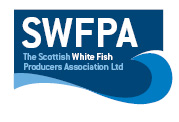 LONG LINE PositionsLong Line Position InfoSouth point  60 43,76N            North  point  60 45,97N                       001 29,63W                                 001 22,90WNorth point  60 46,18N            South point  60 43,94N                       001 22,92W                                001 29,74W North point  60 46,32N           South point  60 44,11N                       001 23,00W                               001 29,81WSouth point  60 44,24N          North point  60 46,34N                       001 30,05W                              001 23,47WDate14-07-2020Vessel Name & Reg NoSUFFOLK CHIEFTAIN LT372Skipper NameFRANCISCO ALVAREZ MIGUEZSkipper Email Addresssuffolkchieftain@satlink-mail.comSkipper Mobile No+33640049420